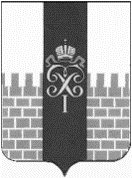 МЕСТНАЯ АДМИНИСТРАЦИЯ МУНИЦИПАЛЬНОГО ОБРАЗОВАНИЯ ГОРОД ПЕТЕРГОФ_____________________________________________________________________________ПОСТАНОВЛЕНИЕ «30 » марта2015 г.	                                                                                  № 30     «О внесении изменений в постановление местной администрации муниципального образования город Петергоф от 27 октября 2014 г. № 189  «Об утверждении муниципальной программы «Обустройство, содержание и уборка территорий детских площадок; обустройство, содержание и уборка территорий спортивных площадок; выполнение оформления к праздничным мероприятиям на территории муниципального образования город Петергоф, на 2015 год» (с изменениями от  10 марта 2015 г.) В соответствии с Бюджетным  кодексом  Российской Федерации, Постановлением местной администрации муниципального образования город Петергоф  № 150 от 26.09.2013 «Об утверждении  Положения о Порядке разработки, реализации и оценки эффективности  муниципальных  программ и о Порядке разработки и реализации планов по непрограммным расходам местного бюджета МО г. Петергоф»,  местная администрация муниципального образования город Петергоф   	П О С Т А Н О В Л Я Е Т:Внести следующие изменения в постановление местной администрации муниципального образования город Петергоф от 27.10.2014 №189 «Об утверждении муниципальной программы «Обустройство, содержание и уборка территорий детских площадок; обустройство, содержание и уборка территорий спортивных площадок; выполнение оформления к праздничным мероприятиям на территории муниципального образования город Петергоф», на 2015 год (с изменениями от 10.03.2015 г.)(далее - Постановление) изложив приложение  № 4 к муниципальной программе приложения №2  к Постановлению в редакции согласно приложению №1 к настоящему постановлению.  Приложения № 1-3, 5-14 к  муниципальной программе приложения №2 Постановления оставить без изменений.Постановление вступает в силу с момента обнародования.Контроль за исполнением настоящего постановления  оставляю за собой.Глава местной администрациимуниципального образования город Петергоф                                    А.В.ШифманПриложение №1            Приложение №4 к муниципальной программеУтверждаюГлава местной администрациимуниципального образования город Петергоф_________________ А.В.ШифманРасчет стоимости по организации доставки песка в песочницы, расположенные  на детских площадках на территории муниципального образования город Петергоф в 2015 годуВсего по расчету: 479880,0 (четыреста семьдесят девять тысяч восемьсот восемьдесят рублей), в т.ч. НДС 18%.Список адресов по организации доставки песка в песочницы, расположенные  на детских площадках на территории муниципального образования город Петергоф в 2015 годуГлавный специалист                                                    Г.В.Юдина№ п/пНаименование работЕд. изм.Объем работСтоимость за ед. с НДС, руб.Итого стоимость работ с НДС, руб1.Организация доставки и приобретения просеянного намывного морского песка, включающего разноске песка в песочницы вручную в соответствии со списком адресовм3154,83100,0479880,0Итого:479880,0№п/пАдрес детской площадкиКоличество детских площадок, шт.Куб.м. пескаДУ №1ДУ №1ДУ №1ДУ №11Санкт-Петербургский пр., д. 1710,62Санкт-Петербургский пр., д.3312,53Санкт-Петербургский пр., д.5211,84Аврова, ул., д.15 А145Аврова ул., д.1612,56Аврова ул., д.11-а-13-а12,57Бородачева ул., д. 1021,28Никольская ул., д.1012,59ул.Зверинская,1112,510Мастеровой пер., д.610,611ул.Михайловская, д.91412Ул.Торговая, д.610,613Ул.Самсониевская, д.510,6ИТОГО:1425,9ДУ №2ДУ №2ДУ №2ДУ №214Эрлеровский бульвар, д.д.14,16, Бр.Горкушенко, 1,31415Братьев Горкушенко ул., д.912,516Братьев Горкушенко ул., д.5/210,617Братьев Горкушенко ул., д.1810,618Жарновецкого ул., д.2-412,519Жарновецкого ул., д.81320Жарновецкого ул., д.61421Путешественника Козлова, д.1210,622Путешественника Козлова, д.71423ул.Озерковая, д.510,6ИТОГО:1022,4ДУ №3ДУ №3ДУ №3ДУ №324Бульвар Разведчика, д.12/1, 12/1, 10/210,625Бульвар Разведчика, д.14/1-14/310,626Разводная ул., д.19,21,2312,527Разводная ул., д.31/112,528Разводная ул., д.3310,629Озерковая ул., д.49/2 10,630Озерковая ул., д.49/2, 14 квартал1331Озерковая ул., д.51/3, 14 квартал10,632Озерковая ул., д.55/112,533Блан Менильская ул., д. 71434Блан Менильская ул., д. 312,5ИТОГО:1120,0ДУ №4ДУ №4ДУ №4ДУ №435Ропшинское шоссе, д.412,536Ропшинское шоссе, д.1113,037Юты Бондаровской ул., д.19/210,638Юты Бондаровской ул., д.17/112,539Юты Бондаровской ул., д.17/210,640Володи Дубинина, д.3 12,541ул. Юты Бондаровской , д.17/1,17/2,19/1,19/2 зона отдыха43,0ИТОГО:1014,7ДУ №5ДУ №5ДУ №5ДУ №542Шахматова ул., д.д. 4/1-4/212,543Шахматова ул. д.д. 2/1-2/212,544Шахматова ул., д.6/112,545Шахматова ул., д.16/2-16/31346Ботаническая ул., д.д.5/1-5/212,547Чебышевская ул., д.д. 5/1-5/212,548Ботаническая ул., д.д. 16/1 и 16/2 10,649Чебышевская ул., д. 1/110,650Чебышевская ул., д.д. 3/1 и 3/210,651Чебышевская ул., д.д. 4/2 и 4/3 маг.6410,652Чебышевская ул., д. 10/1 корабль1253Чичеринская ул., д.д. 3/1 и 3/210,654Чичеринская ул., д. 13/1 10,655Гостилицкое шоссе, д.19/1, 21/110,656Гостилицкое шоссе, д.13/1, 2/131257Гостилицкое шоссе, д.23/11258Чичеринская ул., д. 7/1 1259ул.Чебышевская,910,660ул.Чебышевская,4/1-4/210,661Университетский пр., 2/1810,662Гостилицкое ш., 7к.110,763ул.Чичеринская, 9к.113ИТОГО:2233,2ДУ №6ДУ №6ДУ №6ДУ №664Халтурина ул., сквер14,065Знаменская ул., д.2912,566Собственный пр., д.34-36/6714,067Суворовская ул., д.1314,068Бобыльская дорога ул., д.5712,569Бобыльская дорога ул., д.6112,570Бобыльская дорога ул., д.6310,671Бобыльская дорога ул., д.17а-17б10,672Собственный пр., д.510,673Суворовская ул., д.3к.1112,574Халтурина, ул. 310,675Собственный пр., д.34 -34\210,6ИТОГО:1225,0Дополнительные песочницыДополнительные песочницыДополнительные песочницыДополнительные песочницы76Астрономическая ул., д.4 пожарка13771 Мая ул., д.4512,578Средняя ул.д.д.12-14 (пос. Скороход)10,679Эрлеровский б-р,  д.2412,580ул.Пригородная, 14612,581ул.Троицкая, 15Б12,5ИТОГО:613,6Всего:85154,8